NATIONAL INSTITUTE OF TECHNOLOGY DURGAPUR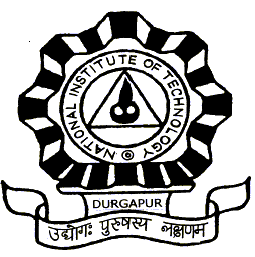 MAHATMA GANDHI AVENUEDURGAPUR –713 209, WEST BENGAL, INDIAFAX: 0343-2574078; Website: www.nitdgp.ac.in; Telephones: + 91-9434788186BID REFERENCE: NITD/A-B Type Quarters /Plan Grant/Curtain/2016-17/01		Date: 02.09.2016To_____________________________________________________________________Dear Sir,SUB: Invitation for quotations for supply and installation of CURTAINS at A-B TYPE QUARTERS under   “Plan Grant 2016-2017”You are invited to submit your most competitive quotation for the listed items of CURTAINS as per Annexure–II. Price bid form as per Annexure-I must be filled with complete numerical values. Submit Price bid in a separate sealed envelope. Please note that each item will include sub-items. Part quotation will not be considered. Quote for all items.Bid Price (Annexure-I)The contract shall be for the full quantity as described above. Corrections, if any, shall be made by crossing out, initialing, dating and re writing.All duties, taxes and other levies payable by the contractor under the contract shall be included in the total price F.O.R. NIT Durgapur.The rates quoted by the bidder shall be fixed for the duration of the contract and shall not be subject to adjustment on any account.The bid price must be quoted in Indian Rupees.The bid submitted by the bidder must comprise the following:Detailed technical specifications, conforming to the given specifications (vide Annexure – II), CURTAIN SAMPLES, and literature /drawings /manuals of the goods/services are to supply.Authorized dealership certificate from the original manufacturerCredentials and list of organizations where the bidder supplied similar itemsWarranty period (1 year comprehensive on-site)Valid sales-tax / VAT clearance certificate Price bid as per Annexure-IValidity of QuotationQuotation shall remain valid for a period not less than 60 days after the deadline date specified for submission.Evaluation of QuotationsThe Purchaser will evaluate and compare the quotations determined to be substantially responsive i.e. (a) which are properly signed and(b) Conform to the terms and conditions, and specifications.Award of contractThe Purchaser will award the contract to the bidder whose quotation has been determined to be substantially responsive, technologically acceptable and who has offered the lowest evaluated quotation price.Notwithstanding the above, the Purchaser reserves the right to accept or reject any quotations and to cancel the bidding process and reject all quotations at any time prior to the award of contract.The bidder whose bid is accepted will be notified of the award of contract by the Purchaser prior to expiration of the quotation validity period. The terms of the accepted offer shall be incorporated in the purchase order.Delivery shall be made at A-B TYPE QUARTERS of  NIT, Durgapur. Payment shall be made immediately within 30 days after satisfactory installation, commissioning and acceptance of the good.Comprehensive onsite warranty shall be applicable to the supplied goods for a period of 12 months from the date of installation.The Institute is exempted from payment of custom and excise duty on items mentioned below:a) Scientific and technical instruments, apparatus, equipment (including computers)b) Accessories, spare parts and consumables thereofc) Computer software, CD-ROM, recorded magnetic tapes, microfilms, and microchips.Settlement of any dispute will be made under the jurisdiction of Durgapur Court.You are requested to provide your offer latest by 3.30 p.m.  on  SEPTEMBER 19,  2016The purchaser will open the bids at 4.00 p.m. on  SEPTEMBER 19,  2016  in the office of Chief WardenThe bid document must be signed and sealed and enclosed with the bid as a token of acceptance of all terms and conditions in the bid document by the bidder.The items must be delivered within 30 days from the date of placement of purchase order at the respective department.Comprehensive onsite warranty for 12 months from the date of satisfactory installation shall be applicable for offered goods.All other terms and conditions of GFR 2005 of the Government of India will be applicable.Place of Delivery: A-B TYPE QUARTERS of NIT, Durgapur.Installation / commissioning / demonstration requirement: Installation, commissioning, complete demonstration and successful running at A-B TYPE QUARTERS of  NIT, Durgapur.I look forward to receiving your quotations and thanking you,Senior Warden (A-B TYPE QUARTERS)The bid must be addressed to:Dean (Students’ Welfare)NIT, Durgapur -713209, W.B.Annexure – IPRICE BIDAnnexure–IISpecifications of CURTAINS123445678Sl.NoName of the goodQuantity& UnitPrice for each unitPrice for each unitUnit Price(a)+(b)Sales tax/ VAT & other taxes payable [admissible only on col. 4(a)]Total Unit Price(5)+(6)Total Unit Price (in words)Sl.NoName of the goodQuantity& UnitEx-factor/ex-warehouse/ex-showroom/off the shelf(a)IncidentalServices(b)Unit Price(a)+(b)Sales tax/ VAT & other taxes payable [admissible only on col. 4(a)]Total Unit Price(5)+(6)Total Unit Price (in words)Sl.No.Description of Materials Required Qty 01Window- type-1, Good quality Steel rod with steel fittings 5.5 ft (provide sample), good quality thick cloth -4.5 meters (Rs. 50/- per meter) (provide sample), making charge, installation, fittings and other necessary charges. Rate per window inclusive all02Window- type-2, Good quality Steel rod with steel fittings 7 ft (provide sample), good quality thick cloth -7 meters (Rs. 50/- per meter) (provide sample), making charge, installation, fittings and other necessary charges.Rate per window inclusive all03Window- type-3, Good quality Steel rod with steel fittings 6.5 ft (provide sample), good quality thick cloth -5.5 meters (Rs. 50/- per meter) (provide sample), making charge, installation, fittings and other necessary charges.Rate per window inclusive all